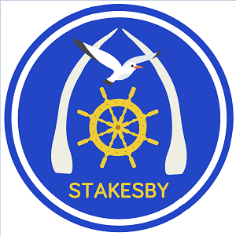 Stakesby News15 March 2019 (363)Stakesby News15 March 2019 (363)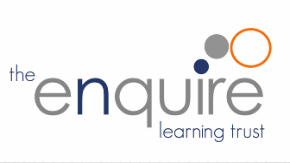 Dear Parents, Carers and FamiliesWe would like to give you a bit of advance notice for our upcoming Parent Consultation Meetings which will be on Weds 27th and Thurs 28th March. These meetings give us a chance to sit with you and talk together about your child's progress, welfare and achievements. They are a vital part of our partnership - we all want the very best for their future - so please could you make every effort to attend.We look forward to seeing you. Thanks and have a great weekend with your families.                          Roy Gunning                                                         Dear Parents, Carers and FamiliesWe would like to give you a bit of advance notice for our upcoming Parent Consultation Meetings which will be on Weds 27th and Thurs 28th March. These meetings give us a chance to sit with you and talk together about your child's progress, welfare and achievements. They are a vital part of our partnership - we all want the very best for their future - so please could you make every effort to attend.We look forward to seeing you. Thanks and have a great weekend with your families.                          Roy Gunning                                                         Dear Parents, Carers and FamiliesWe would like to give you a bit of advance notice for our upcoming Parent Consultation Meetings which will be on Weds 27th and Thurs 28th March. These meetings give us a chance to sit with you and talk together about your child's progress, welfare and achievements. They are a vital part of our partnership - we all want the very best for their future - so please could you make every effort to attend.We look forward to seeing you. Thanks and have a great weekend with your families.                          Roy Gunning                                                         Dear Parents, Carers and FamiliesWe would like to give you a bit of advance notice for our upcoming Parent Consultation Meetings which will be on Weds 27th and Thurs 28th March. These meetings give us a chance to sit with you and talk together about your child's progress, welfare and achievements. They are a vital part of our partnership - we all want the very best for their future - so please could you make every effort to attend.We look forward to seeing you. Thanks and have a great weekend with your families.                          Roy Gunning                                                         STARS of StakesbyThe following children have been noticed for their achievements, attitudes or effort this week and will be rewarded in this week’s Celebration Assembly:STARS of StakesbyThe following children have been noticed for their achievements, attitudes or effort this week and will be rewarded in this week’s Celebration Assembly:STARS of StakesbyThe following children have been noticed for their achievements, attitudes or effort this week and will be rewarded in this week’s Celebration Assembly:STARS of StakesbyThe following children have been noticed for their achievements, attitudes or effort this week and will be rewarded in this week’s Celebration Assembly:SCHOOL LUNCHES - Week 1Plus!  Seasonal vegetables, a selection of fresh salad and fruits, plus freshly            baked bread is available on every table.Plus!  Choice of fresh fruit & yoghurt or set pudding every day.SCHOOL LUNCHES - Week 1Plus!  Seasonal vegetables, a selection of fresh salad and fruits, plus freshly            baked bread is available on every table.Plus!  Choice of fresh fruit & yoghurt or set pudding every day.TEA TIME TERRORS3.15-5.15TEA TIME TERRORS3.15-5.15LUNCHTIME AWARDThe lunchtime award is presented this week to Alfie Atkins for bring helpful and kind. Thank you LUNCHTIME AWARDThe lunchtime award is presented this week to Alfie Atkins for bring helpful and kind. Thank you LUNCHTIME AWARDThe lunchtime award is presented this week to Alfie Atkins for bring helpful and kind. Thank you LUNCHTIME AWARDThe lunchtime award is presented this week to Alfie Atkins for bring helpful and kind. Thank you BOOKWORMSBookworms now has an additional drop in session on Tuesdays allowing pupils in years 1 to 6 to change their books.FOREST SCHOOLSPlease check below to see which day your child(ren) will be doing Forest School and please send them with their kit which should include:a long sleeved warm top, old jogging bottoms and wellies.Free art workshops for Y5/6 children at Whitby Library - limited places!As part of their Life Skills delivery in the area, Animated Objects Theatre Company are offering two workshop sessions at Whitby library on the mornings of Saturday 30th March and Saturday 13th April from 10.30 to 12.00.These are sessions with up to 12 children as a maximum, so will be focussing in more detail than we would normally in school, looking at construction skills in willow and bamboo, working towards the construction of a large feature piece for inclusion in the Whitby lantern parade later in the year.It’s a great opportunity to pick up some new skills, and be part of a large scale artistic work.Places are free, but must be booked in advance. Email  animatedobjects@mac.com ASAP if you would like to take part.EAST BARNBY AND EDINBURGH TRIPS – Payments Due Please!We are due to pay the next instalment for these trips so please could you bring your accounts up-to-date, if you have not already done so, to ensure that payment is made on ParentPay as soon as possible.Thank you.WHAT’S HAPPENING NEXT WEEK?Want your child to do well at school? Being here on time, and all the time is directly linked to their success.This week’s winners are: MAPLE Class!  Well done!